様式第８号【記入例】介護支援専門員証の返納届出書上記により、介護支援専門員証を返納します。　 　　　○○年　○月○○日　兵 庫 県 知 事　 様                              氏　　名  　　　兵　庫　　太　郎       　　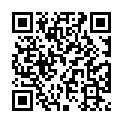 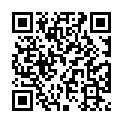 様式第８号介護支援専門員証の返納届出書上記により、介護支援専門員証を返納します。　　 　　　　年　　月　　日　兵 庫 県 知 事　 様氏　　名  　　　　                　　フリガナヒョウゴヒョウゴヒョウゴヒョウゴヒョウゴタロウタロウタロウタロウタロウ生年月日（和暦） 昭和○○  年 ○ 月 ○ 日（和暦） 昭和○○  年 ○ 月 ○ 日氏　　名(姓)　兵庫(姓)　兵庫(姓)　兵庫(姓)　兵庫(姓)　兵庫(名)　　太郎(名)　　太郎(名)　　太郎(名)　　太郎(名)　　太郎生年月日（和暦） 昭和○○  年 ○ 月 ○ 日（和暦） 昭和○○  年 ○ 月 ○ 日住　　所〒650-8567兵庫県神戸市中央区下山手通5丁目10番1号〒650-8567兵庫県神戸市中央区下山手通5丁目10番1号〒650-8567兵庫県神戸市中央区下山手通5丁目10番1号〒650-8567兵庫県神戸市中央区下山手通5丁目10番1号〒650-8567兵庫県神戸市中央区下山手通5丁目10番1号〒650-8567兵庫県神戸市中央区下山手通5丁目10番1号〒650-8567兵庫県神戸市中央区下山手通5丁目10番1号〒650-8567兵庫県神戸市中央区下山手通5丁目10番1号〒650-8567兵庫県神戸市中央区下山手通5丁目10番1号〒650-8567兵庫県神戸市中央区下山手通5丁目10番1号〒650-8567兵庫県神戸市中央区下山手通5丁目10番1号〒650-8567兵庫県神戸市中央区下山手通5丁目10番1号〒650-8567兵庫県神戸市中央区下山手通5丁目10番1号携帯電話番号０８０－○○○○―○○○○０８０－○○○○―○○○○０８０－○○○○―○○○○０８０－○○○○―○○○○０８０－○○○○―○○○○０８０－○○○○―○○○○０８０－○○○○―○○○○０８０－○○○○―○○○○０８０－○○○○―○○○○０８０－○○○○―○○○○０８０－○○○○―○○○○０８０－○○○○―○○○○０８０－○○○○―○○○○メールアドレスkoreiseisaku@pref.hyogo.lg.jpkoreiseisaku@pref.hyogo.lg.jpkoreiseisaku@pref.hyogo.lg.jpkoreiseisaku@pref.hyogo.lg.jpkoreiseisaku@pref.hyogo.lg.jpkoreiseisaku@pref.hyogo.lg.jpkoreiseisaku@pref.hyogo.lg.jpkoreiseisaku@pref.hyogo.lg.jpkoreiseisaku@pref.hyogo.lg.jpkoreiseisaku@pref.hyogo.lg.jpkoreiseisaku@pref.hyogo.lg.jpkoreiseisaku@pref.hyogo.lg.jpkoreiseisaku@pref.hyogo.lg.jp介護支援専門員証を返納する理由※該当に○をつけてください。１ 介護支援専門員証の有効期間が満了したため２ 介護支援専門員証の有効期間内であるが、実務に就かないため３ 介護支援専門員証の再交付を受けた後において、亡失した介護支援専門員証を発見したため４ その他（　　　　　　　　　　　　　　　　　　　　）１ 介護支援専門員証の有効期間が満了したため２ 介護支援専門員証の有効期間内であるが、実務に就かないため３ 介護支援専門員証の再交付を受けた後において、亡失した介護支援専門員証を発見したため４ その他（　　　　　　　　　　　　　　　　　　　　）１ 介護支援専門員証の有効期間が満了したため２ 介護支援専門員証の有効期間内であるが、実務に就かないため３ 介護支援専門員証の再交付を受けた後において、亡失した介護支援専門員証を発見したため４ その他（　　　　　　　　　　　　　　　　　　　　）１ 介護支援専門員証の有効期間が満了したため２ 介護支援専門員証の有効期間内であるが、実務に就かないため３ 介護支援専門員証の再交付を受けた後において、亡失した介護支援専門員証を発見したため４ その他（　　　　　　　　　　　　　　　　　　　　）１ 介護支援専門員証の有効期間が満了したため２ 介護支援専門員証の有効期間内であるが、実務に就かないため３ 介護支援専門員証の再交付を受けた後において、亡失した介護支援専門員証を発見したため４ その他（　　　　　　　　　　　　　　　　　　　　）１ 介護支援専門員証の有効期間が満了したため２ 介護支援専門員証の有効期間内であるが、実務に就かないため３ 介護支援専門員証の再交付を受けた後において、亡失した介護支援専門員証を発見したため４ その他（　　　　　　　　　　　　　　　　　　　　）１ 介護支援専門員証の有効期間が満了したため２ 介護支援専門員証の有効期間内であるが、実務に就かないため３ 介護支援専門員証の再交付を受けた後において、亡失した介護支援専門員証を発見したため４ その他（　　　　　　　　　　　　　　　　　　　　）１ 介護支援専門員証の有効期間が満了したため２ 介護支援専門員証の有効期間内であるが、実務に就かないため３ 介護支援専門員証の再交付を受けた後において、亡失した介護支援専門員証を発見したため４ その他（　　　　　　　　　　　　　　　　　　　　）１ 介護支援専門員証の有効期間が満了したため２ 介護支援専門員証の有効期間内であるが、実務に就かないため３ 介護支援専門員証の再交付を受けた後において、亡失した介護支援専門員証を発見したため４ その他（　　　　　　　　　　　　　　　　　　　　）１ 介護支援専門員証の有効期間が満了したため２ 介護支援専門員証の有効期間内であるが、実務に就かないため３ 介護支援専門員証の再交付を受けた後において、亡失した介護支援専門員証を発見したため４ その他（　　　　　　　　　　　　　　　　　　　　）１ 介護支援専門員証の有効期間が満了したため２ 介護支援専門員証の有効期間内であるが、実務に就かないため３ 介護支援専門員証の再交付を受けた後において、亡失した介護支援専門員証を発見したため４ その他（　　　　　　　　　　　　　　　　　　　　）１ 介護支援専門員証の有効期間が満了したため２ 介護支援専門員証の有効期間内であるが、実務に就かないため３ 介護支援専門員証の再交付を受けた後において、亡失した介護支援専門員証を発見したため４ その他（　　　　　　　　　　　　　　　　　　　　）１ 介護支援専門員証の有効期間が満了したため２ 介護支援専門員証の有効期間内であるが、実務に就かないため３ 介護支援専門員証の再交付を受けた後において、亡失した介護支援専門員証を発見したため４ その他（　　　　　　　　　　　　　　　　　　　　）登録番号※8桁の番号を記入してください。28○○○○○○○介護支援専門員証の有効期間満了日○○年　○月　○○日○○年　○月　○○日○○年　○月　○○日○○年　○月　○○日○○年　○月　○○日○○年　○月　○○日○○年　○月　○○日○○年　○月　○○日○○年　○月　○○日○○年　○月　○○日○○年　○月　○○日○○年　○月　○○日添付書類介護支援専門員証の原本介護支援専門員証の原本介護支援専門員証の原本介護支援専門員証の原本介護支援専門員証の原本介護支援専門員証の原本介護支援専門員証の原本介護支援専門員証の原本介護支援専門員証の原本介護支援専門員証の原本介護支援専門員証の原本介護支援専門員証の原本フリガナ生年月日（和暦）           年　月　　日氏　　名(姓)(姓)(姓)(姓)(姓)(名)(名)(名)(名)生年月日（和暦）           年　月　　日住　　所〒　　　※登録住所と異なる住所を記入の方で、変更届がまだの方は、まず変更届を提出してください。(原則、兵庫県HPより電子申請。難しい方は様式３号を添付)〒　　　※登録住所と異なる住所を記入の方で、変更届がまだの方は、まず変更届を提出してください。(原則、兵庫県HPより電子申請。難しい方は様式３号を添付)〒　　　※登録住所と異なる住所を記入の方で、変更届がまだの方は、まず変更届を提出してください。(原則、兵庫県HPより電子申請。難しい方は様式３号を添付)〒　　　※登録住所と異なる住所を記入の方で、変更届がまだの方は、まず変更届を提出してください。(原則、兵庫県HPより電子申請。難しい方は様式３号を添付)〒　　　※登録住所と異なる住所を記入の方で、変更届がまだの方は、まず変更届を提出してください。(原則、兵庫県HPより電子申請。難しい方は様式３号を添付)〒　　　※登録住所と異なる住所を記入の方で、変更届がまだの方は、まず変更届を提出してください。(原則、兵庫県HPより電子申請。難しい方は様式３号を添付)〒　　　※登録住所と異なる住所を記入の方で、変更届がまだの方は、まず変更届を提出してください。(原則、兵庫県HPより電子申請。難しい方は様式３号を添付)〒　　　※登録住所と異なる住所を記入の方で、変更届がまだの方は、まず変更届を提出してください。(原則、兵庫県HPより電子申請。難しい方は様式３号を添付)〒　　　※登録住所と異なる住所を記入の方で、変更届がまだの方は、まず変更届を提出してください。(原則、兵庫県HPより電子申請。難しい方は様式３号を添付)〒　　　※登録住所と異なる住所を記入の方で、変更届がまだの方は、まず変更届を提出してください。(原則、兵庫県HPより電子申請。難しい方は様式３号を添付)〒　　　※登録住所と異なる住所を記入の方で、変更届がまだの方は、まず変更届を提出してください。(原則、兵庫県HPより電子申請。難しい方は様式３号を添付)携帯電話番号メールアドレス＠＠＠＠＠＠＠＠＠＠＠介護支援専門員証を返納する理由※該当に○をつけてください。１ 介護支援専門員証の有効期間が満了したため２ 介護支援専門員証の有効期間内であるが、実務に就かないため３ 介護支援専門員証の再交付を受けた後において、亡失した介護支援専門員証を発見したため４ その他（　　　　　　　　　　　　　　　　　　　　）１ 介護支援専門員証の有効期間が満了したため２ 介護支援専門員証の有効期間内であるが、実務に就かないため３ 介護支援専門員証の再交付を受けた後において、亡失した介護支援専門員証を発見したため４ その他（　　　　　　　　　　　　　　　　　　　　）１ 介護支援専門員証の有効期間が満了したため２ 介護支援専門員証の有効期間内であるが、実務に就かないため３ 介護支援専門員証の再交付を受けた後において、亡失した介護支援専門員証を発見したため４ その他（　　　　　　　　　　　　　　　　　　　　）１ 介護支援専門員証の有効期間が満了したため２ 介護支援専門員証の有効期間内であるが、実務に就かないため３ 介護支援専門員証の再交付を受けた後において、亡失した介護支援専門員証を発見したため４ その他（　　　　　　　　　　　　　　　　　　　　）１ 介護支援専門員証の有効期間が満了したため２ 介護支援専門員証の有効期間内であるが、実務に就かないため３ 介護支援専門員証の再交付を受けた後において、亡失した介護支援専門員証を発見したため４ その他（　　　　　　　　　　　　　　　　　　　　）１ 介護支援専門員証の有効期間が満了したため２ 介護支援専門員証の有効期間内であるが、実務に就かないため３ 介護支援専門員証の再交付を受けた後において、亡失した介護支援専門員証を発見したため４ その他（　　　　　　　　　　　　　　　　　　　　）１ 介護支援専門員証の有効期間が満了したため２ 介護支援専門員証の有効期間内であるが、実務に就かないため３ 介護支援専門員証の再交付を受けた後において、亡失した介護支援専門員証を発見したため４ その他（　　　　　　　　　　　　　　　　　　　　）１ 介護支援専門員証の有効期間が満了したため２ 介護支援専門員証の有効期間内であるが、実務に就かないため３ 介護支援専門員証の再交付を受けた後において、亡失した介護支援専門員証を発見したため４ その他（　　　　　　　　　　　　　　　　　　　　）１ 介護支援専門員証の有効期間が満了したため２ 介護支援専門員証の有効期間内であるが、実務に就かないため３ 介護支援専門員証の再交付を受けた後において、亡失した介護支援専門員証を発見したため４ その他（　　　　　　　　　　　　　　　　　　　　）１ 介護支援専門員証の有効期間が満了したため２ 介護支援専門員証の有効期間内であるが、実務に就かないため３ 介護支援専門員証の再交付を受けた後において、亡失した介護支援専門員証を発見したため４ その他（　　　　　　　　　　　　　　　　　　　　）１ 介護支援専門員証の有効期間が満了したため２ 介護支援専門員証の有効期間内であるが、実務に就かないため３ 介護支援専門員証の再交付を受けた後において、亡失した介護支援専門員証を発見したため４ その他（　　　　　　　　　　　　　　　　　　　　）登録番号※8桁の番号を記入してください。介護支援専門員証の有効期間満了日　　　年　　　月　　　日　　　年　　　月　　　日　　　年　　　月　　　日　　　年　　　月　　　日　　　年　　　月　　　日　　　年　　　月　　　日　　　年　　　月　　　日　　　年　　　月　　　日　　　年　　　月　　　日　　　年　　　月　　　日　　　年　　　月　　　日添付書類介護支援専門員証の原本介護支援専門員証の原本介護支援専門員証の原本介護支援専門員証の原本介護支援専門員証の原本介護支援専門員証の原本介護支援専門員証の原本介護支援専門員証の原本介護支援専門員証の原本介護支援専門員証の原本介護支援専門員証の原本